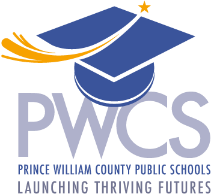 Gifted Education Advisory Committee October 24, 2023, 6:00 - 8:30 p.m.  KLC Atrium and Room 2002/2004Attendees Agenda  Role Name Facilitators Alene Devereaux, Chairperson and Brenda Bailey, Supervisor AttendedRebecca Chavez, Melissa Edmonds, Hallie Harris, Sherrie Wampler, Kerry Adkins, Heather Ramsey, Brabara Mangum, Andrew Buchheit, Bridget Pine, Leigh Epperson, Alene Devereaux, Jackie Overton, Brenda BaileyTopic Time Meeting Outcomes Notes Dinner6 p.m. Welcome to the 2023-24 CommitteeCall to Order7 p.m.Meeting called to order in KLC 2002/4Mrs. Devereaux called the meeting to order at 7:00 p.m.Minutes 7:10 p.m. Approval of September 2023 Minutes Ms. Overton moved to approve the minutes. Mrs. Epperson seconded the motion. The committee approved the September 2023 minutes.Citizen Comment 7:15p.m. Opportunity offered for citizens to comment Mrs. Ramsey shared that during collaboration with counseling about planning, students were being told exactly what classes to take and were not being given different options for course tracks in the planning process. Advisory Committee Overview7:20 p.m.Committee members will understand the responsibilities and function of the Gifted Education Advisory Committee.Mrs. Bailey shared a slideshow of gifted students engaged in learning last year. There is a new VDOE gifted coordinator who is starting up conversations about updating the 2012 gifted regulations. Mrs. Bailey shared a presentation about the purpose and functions of the advisory committee. She shared that Dr. Cynthia Geary will present for our parent advocacy event in April. Parents will have 19 school visits this year to complete. This year will be a survey year. The report will be shared with the Superintendent on November 2. Approval of 2023-24 Meeting Dates and Leadership8:05 p.m. Approval of meeting dates and election of leadershipMs. Chavez moved to approve the meeting dates. Ms. Harris second the motion. The Committee approved the 2023-24 meeting dates.Mrs. Epperson nominated Mrs. Devereaux for chairperson. Ms. Chavez seconded the nomination. Ms. Devereaux was elected chair.Ms. Devereaux nominated Mrs. Ramsey. Mrs. Ramsey was elected vice-chair.Ms. Devereaux nominated Ms. Overton for secretary. Ms. Overton was elected secretary.Supervisor’s Time8:15 p.m. Supervisor will share gifted program updatesAt the Title I family camp at Hampton Middle School, Mrs. Bailey presented three sessions for parents. About 124 families participated in the virtual gifted information session Mrs. Edmonds offered. On Friday, gifted teachers will engage in PD focused on serving multilingual gifted learners. Teachers will learn strategies and techniques to support gifted learners. Mrs. Bailey is also working with instructional coaches to train them to make sure that they are equipped to help teachers work with gifted learners.Adjournment8:30 p.m.Meeting adjournedMrs. Devereaux adjourned the meeting at 8:30 p.m.